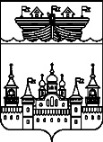 ЗЕМСКОЕ СОБРАНИЕ ВОСКРЕСЕНСКОГО МУНИЦИПАЛЬНОГО РАЙОНА НИЖЕГОРОДСКОЙ ОБЛАСТИРЕШЕНИЕ22 февраля 2018 года	№ 10О социально-экономическом развитии Воскресенского муниципального района и работе районной администрации в 2017 годуЗаслушав и обсудив отчёт главы администрации Воскресенского муниципального района Нижегородской области Н.В.Горячева о социально-экономическом развитии Воскресенского муниципального района и работе районной администрации в 2017 году,Земское собрание района решило:1.Информацию о социально-экономическом развитии Воскресенского муниципального района Нижегородской области и работе районной администрации в 2017 году принять к сведению.2.Работу администрации Воскресенского района за 2017 год признать удовлетворительной.Глава местного самоуправления							А.В.Безденежных